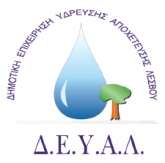 ΔΗΜΟΤΙΚΗ ΕΠΙΧΕΙΡΗΣΗΥΔΡΕΥΣΗΣ ΑΠΟΧΕΤΕΥΣΗΣ				 	ΛΕΣΒΟΥΤΕΧΝΙΚΗ ΥΠΗΡΕΣΙΑ                                                             ΜΥΤΙΛΗΝΗ 28/9/2021Ταχ.Δ/νση	: Ελ.Βενιζέλου 13-17                                               Α.Π.: 12655Ταχ.Κωδ.	: 811 00 ΜυτιλήνηΠληροφορίες	: Φινδανής ΠαρασκευάςΤηλέφωνο	: 22510 24444FAX		: 22510 40121E-mail		: protokolo@deyamyt.gr	                              ΠΡΟΣ: Μ.Μ.Ε.ΔΕΛΤΙΟ ΤΥΠΟΥΗ ΔΕΥΑΛ ανακοινώνει ότι την Πέμπτη 30/9/2021 από τις πρωϊνές ώρες θα πραγματοποιηθεί διακοπή υδροδότησης στις παρακάτω περιοχές της Μυτιλήνης:Λαγκάδα, Λαζαρέτο, Βουναράκι, Μαύρα Σίδερα, Πυργέλια, Περιοχή ΝοσοκομείουΆνω-Μεσαίος-Κάτω Χάλικας, Χρυσομαλλούσα, Ακαδημία, Κουμκό, Ακλειδιού, Ακρωτήρι, Ταξιάρχες, Πληγώνι(Κάτω Μέρος), Νεάπολη, Κράτηγος, ΑεροδρόμιοΓια τα ακριβή όρια των περιοχών της διακοπής, μπορείτε να επισκεφτείτε την ιστοσελίδα της ΔΕΥΑΛ, από το παρακάτω link:https://www.google.com/maps/d/edit?hl=el&mid=1FjX9zcKXWmeHicqiOe-W4atR4aRCp6ac&ll=39.102451262209385%2C26.545368719599132&z=16,Η διακοπή θα γίνει προκειμένου να αντικατασταθούν παλαιοί τροφοδοτικοί αγωγοί στην οδό Αεροπόρου Γιαναρέλλη οι οποίοι διασχίζουν εγκάρσια την οδό στο ύψος της οδού & διέρχονται εντός του παλαιού αγωγού της Λαγκάδας. Η εργασία θα γίνει την Πέμπτη 30/9/2021 και η υδροδότηση θα επανέλθει σταδιακά την Παρασκευή στις 15:00.      Η ΔΕΥΑΛ θα καταβάλει κάθε προσπάθεια για την όσο δυνατόν μικρότερη όχληση και την ταχύτερη αποκατάσταση της ομαλής υδροδότησης.                                                           Από  τη ΔΕΥΑΛ 